Российская ФедерацияКемеровская область - КузбассТаштагольский муниципальный районАдминистрация Шерегешского городского поселенияРАСПОРЯЖЕНИЕОт «25» декабря 2020 г.                                         			        № 161 «Об установлении выходного дня 31 декабря 2020 годасотрудникам администрации Шерегешского городскогопоселения»       В соответствии со статьями 6 и 153 Трудового кодекса Российской Федерации и на основании Постановления Губернатора Кемеровской области- Кузбасса от 23.12.2020 №116-пгУстановить сотрудникам администрации Шерегешского городского поселения выходной день 31 декабря 2020 года с сохранением среднего заработка.Начальнику отдела (кадров) Какуриной И.Г. ознакомить с распоряжением под роспись всех сотрудников администрации Шерегешского городского поселения.Настоящий приказ разместить на официальном сайте администрации Шерегешского городского поселения в информационно- коммуникационной сети «Интернет».Контроль за исполнением настоящего распоряжения оставляю за собой.Глава Шерегешского городского поселения 						 В.С. Швайгерт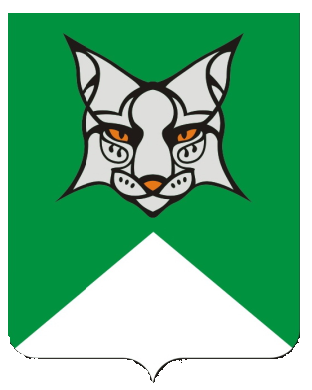 